СОЗДАНИЕ УЧИТЕЛЕМ УСЛОВИЙ ДЛЯ ПРИОБРЕТЕНИЯ ОБУЧАЮЩИМИСЯ ПОЗИТИВНОГО СОЦИАЛЬНОГО ОПЫТАВ соответствии с региональным инновационным образовательным проектом «Развитие детской одарённости в региональной системе образования при работе с учащимися, имеющими повышенную мотивацию к изучению отдельных предметов,  подбираю  виды работы, позволяющие постоянно стимулировать их познавательную активность и познавательную мотивацию; развивать креативность мышления. Ориентируясь на тип направленности интеллекта ученика, выбираю  те виды творческой, познавательной деятельности, в которых ребёнок будет наиболее успешным.Одарённым детям во время урока отдаю ряд традиционных преподавательских полномочий:- подготовка дополнительной информации по изучаемой теме;- использование альтернативных путей поиска информации: знакомство с теоретическим материалом, представленным в электронных учебниках, энциклопедиях, справочниках; поиск и подбор необходимой информации через Интернет;- составление заданий разного типа;- работа в роли руководителя группы.В 2015-2016 учебном году вела факультативный курс по углубленному изучению математики  для детей 3-4 классов, имеющих повышенную мотивацию к изучению  этого предмета. Программа составлялась с учётом интересов детей. Предварительно был проведён опрос среди родителей: чему, по их мнению, должны учиться дети на таких занятиях. Было обращено их внимание, что это не дополнительные занятия, где «навёрстывают» неусвоенный материал. Программа была согласована со школьными  МО, как учителей начальных классов, так и МО учителей математики. На занятиях мы учились логически рассуждать при выполнении сложных заданий,  отстаивать свою точку зрения. Проводили математические КВНы, вечера занимательной математики для учащихся других классов, предметные олимпиады. Вела дополнительные занятия по углубленному изучению русского языка. Изучали историю отдельных слов, учились пользоваться справочной литературой. Проводили и проводим внеклассные мероприятия, посвящённые творчеству русских писателей (например: викторина по сказкам А.С. Пушкина, классные часы «С.Я. Маршак о прилежных и ленивых учениках», « Агния Барто. «Стихи для самых маленьких», занимательный час «Этот удивительный русский язык», диспут «Как появляются новые слова?»). Об эффективности проводимой работы свидетельствует наличие призовых мест в школьных и районных олимпиадах.         Большое внимание уделяю внеурочной работе по такому предмету как технология. Веду в школе кружки для детей начальной школы, направленные на изучение прикладного, декоративного искусства, эстетическое воспитание. Это «Народное прикладное искусство, «Волшебный мир оригами». Обучающиеся у меня дети регулярно принимают участие и являются призёрами в районных конкурсах и выставках. О чём свидетельствует наличие грамот и дипломов. Иванников Кирилл занял 2 место в районном конкурсе рисунков «Мир глазами детей», Журавлёв Александр- 3 место в районном конкурсе «Славим тебя, моя Родина», Трофимов Артем занял 2 место в районном конкурсе детского творчества на противопожарную тематику. Костюкова Мария победитель районной акции «Колокольный звон» и многие другие.В 2007 году Мышанский Никита принимал участие в областном конкурсе стихотворений о правилах дорожного движения.Работая начальником лагерной смены летнего оздоровительного лагеря дневного пребывания, выбрали с методистом  экологическое направление. Работа детей 12-13 лет над экологическим проектом «Благоустройство ближайшего природного окружения» позволила им оценить влияние человека на состояние природы. Уход за растениями в близлежащем парке, проведение акции по уборке мусора позволило детям проследить, как влияет человек на природу. В процессе работы дети получали знания о природе, об экологических проблемах и путях их решения на производстве, в быту, в процессе отдыха (включая экологические нормы и правила поведения).На протяжении нескольких лет веду занятия по предшкольному обучению .Зачастую дети, не посещавшие ДОУ,  испытывают трудности в период адаптации. Основными задачами занятий являются:  -  формирование  у будущих школьников  коммуникативных компетенций;   - закрепление социально-поведенческих норм;  - развитие навыков позитивного стиля общения. Считаю, что наиболее эффективным способом решения поставленных задач является  организация взаимодействия детей  в группе  в форме активного социально-психологического обучения. Эта форма работы предполагает включение  всех компонентов личности участников группы. Работа в группе имеет специфическую ценность благодаря возникновению целого ряда групповых феноменов: эмоциональной поддержки, принятия друг друга членами группы, возможности получения конструктивной обратной связи. Игра выступает как ведущий метод обучения по всем разделам программы.Сравнительные результаты диагностики (диаграмма 1), на начало занятий  (февраль) и конец (май) свидетельствуют о заметном прогрессе и положительной динамике усвоения программного материала всеми детьми (на 32% возросли показатели усвоения программы к концу занятий). Диаграмма 1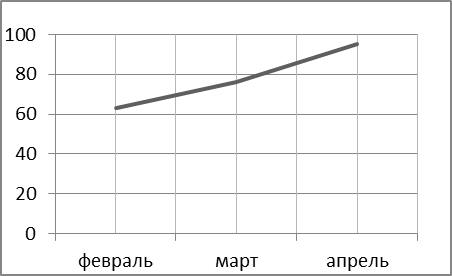  Но, главное здесь то, чтобы детям было интересно, чтобы они занимались с увлечением. Мы помогли развить их интеллектуальные и творческие способности, коммуникативные умения. А это позволит детям легко и свободно включиться в учебный процесс.Мною ведётся работа с детьми, нуждающимися в социально-педагогической поддержке. В школах с каждым годом всё больше детей, для которых русский язык неродной. В моём классе учатся корейцы, белорусы, армяне, немцы, русские. Поэтому я провожу много мероприятий, где дети знакомятся с историей страны, где раньше жил их одноклассник, знакомятся с её традициями и обычаями. В свободное время дети подбирают материал на сайтах Интернет, готовят с помощью учителя и родителей презентации, проекты. В ходе подготовки дети так же учатся работать в библиотеке со справочным материалом. Изучаем творчество детских писателей разных стран. Подтверждением могут служить  выполненные детьми проекты «Родина моих бабушек и дедушек». Таким образом, мною  осуществляется социально-педагогическая поддержка иноязычных детей. Наличие в классе детей с ограниченными возможностями психического здоровья тоже создаёт определённые трудности. Три года у меня в классе учился  мальчик, который должен был посещать  школу-интернат VIII вида. Благодаря планомерно проводимой мной воспитательной работы, мне  удалось добиться, чтобы дети относились к нему как равному, чтобы не смеялись над его неудачами в учёбе, а помогали ему. Сколько было радости у детей, когда им удавалось научить мальчика выговаривать трудное слово. Они охотно помогали ему во всём: учили соблюдать правила игры, помогали собирать портфель, одеваться. Обучаемый  по мере сил принимал участие во всех наших мероприятиях. Большая работа проводилась и с родителями всех детей. Объясняла им, как правильно себя вести, если вдруг их ребёнок пожалуется на мальчика или станет высказывать какое-то негативное к нему отношение. Когда всё-таки родители ребёнка согласились определить его в интернат, дети отнеслись к этому очень болезненно. Я считаю, что, если бы этого ребёнка ещё в первом классе отдали в интернат, он не получил бы того развития, какое он получил, общаясь с полноценными детьми. С нами он быстрее смог научиться самообслуживанию, культуре общения; научился делать покупки в магазине, выбирать книги в библиотеке, правильно вести себя в столовой. А дети в свою очередь учились милосердию и доброте.Еще одной категорией ученического контингента, требующего особого индивидуального подхода, является группа высоко мотивированных на учёбу детей. Во второй класс ко мне пришёл мальчик, который, проучившись несколько недель в первом классе, выяснил для себя, что он уже всё знает. Ему стало неинтересно, стал отвлекаться на уроках.  По заявлению родителей ребёнок  был допущен к итоговой аттестации за первый класс в форме экстерната, успешно выполнив итоговые работы, был переведён  во второй. Высокий уровень мотивации у ребёнка  наблюдался  лишь в тех областях знаний, которые связаны с его ведущими интересами. Он игнорировал такие "бесполезные", с его точки зрения, школьные предметы, как изобразительное искусство, технология. Ему они были неинтересны, а значит, постепенно показатель качества обученности стал снижаться. Я стала просить его помочь слабоуспевающему ученику выполнить работу, больше хвалила за успехи именно по этим предметам. Часто  просила помочь подготовить информацию по интересующим предметам. Например, об искусстве силуэта по технологии, об истории народного костюма по изобразительному искусству. В итоге, мальчик достаточно хорошо овладел необходимыми навыками и умениями по указанным предметам. Считаю, эти примеры служат положительным показателем работы с детьми, нуждающимся в социально- педагогической поддержке.На страницах печати всё чаще можно прочитать о том, что чрезмерная опека со стороны родителей мешает детям адаптироваться в жизни. Решаю и эту социальную задачу. На уроках окружающего мира, на классных часах с помощью ролевых игр мы учимся делать покупки в магазинах, вести себя в общественном транспорте, на улицах, в музее. Даю детям посильные поручения. Например, в столовой заказать на класс обеды, в библиотеке взять необходимую к уроку книгу, пригласить на классный час школьную медсестру, поздравить с праздником ветерана. Никогда не дублирую и не проверяю. Ведь доверие для маленького ребёнка очень важно. Эти, несложные на первый взгляд, задания помогают детям 7-9 лет не только научиться правилам поведения, но и помогают преодолеть стеснительность, робость, закомплексованность.         Правильно спланировать работу по формированию у обучающихся опыта решения общественно значимых проблем местного социума помогает мне систематически проводимое анкетирование уровня воспитанности детей администрацией школы и среди родителей , включающее следующие критерии:-любознательность (проявление интереса к учёбе; нравится ли выполнять задания, слушать, читать);-отношение к школе (выполнение правил для учащихся, участие в делах класса, отношения с людьми);-прилежание (старание при выполнении заданий, помощь другим, отношение к поручениям и т.п.);-бережное отношение к окружающей среде (к земле, растениям, животным);-отношение к себе (умение управлять своим поведением, соблюдение санитарно-гигиенических правил ухода за собой);-красивое в ученике (аккуратность в делах, опрятность, вежливость в отношениях с людьми.По приведённой ниже диаграмме 2 можно проследить, что с овладением детей необходимыми навыками и умениями  уровень воспитанности растёт. Диаграмма 2Исследования показывают, что по сравнению с первым классом дети активно стали участвовать в делах класса (1 кл.-3б., 2 кл.-4б.), охотнее обращаются за помощью друг к другу     (1 кл.-3балла., 2 кл.-4б.); в должной мере овладевают умением контролировать свои поступки (1 кл.-2,7б., 2 кл.-3,8б.).	Основные направления, которых я придерживаюсь, это:-гражданско-патриотическое воспитание на основе народных, региональных традиций, на примерах героев Великой Отечественной войны;-воспитание понимания важности здоровья для будущего самоутверждения;-развитие самоуправления с целью создания дружного сплоченного коллектива;-привлечение родителей к воспитательному процессу в школе;-экологическое воспитание.Гражданско-патриотическое воспитание осуществляется мною на основе районной программы «Воспитание гражданина Отечества на культурно-исторических традициях района». Это, прежде всего изучение истории своей станицы. На классных часах, используя пособие «Песни и сказки Тихого Дона» (автор-сост. Посошенко Е.В., Г.И. Савельева, издательство РО ИПК и ПРО), изучаем историю казачества, его обычаи и традиции. Проводим встречи с ветеранами Великой Отечественной войны, участниками боевых действий в Афганистане, Чечне. На протяжении нескольких лет мы с детьми помогали  ветерану ВОВ Литвиненко Е.Н.. Дети охотно помогали вскопать огород, отремонтировать забор, убрать снег. Ходили в гости, поздравляли с праздниками. Так же мы принимаем участие в проектно-поисковой работе «Выпускники нашей школы- участники боевых действий», «Моей школе 70 лет».Веду работу по профориентации. Например, во время прохождения по окружающему миру темы «Профессии родителей», во время экскурсий по станице, мы посещали с детьми хлебозавод, маслозавод, типографию. Часто приглашаем в гости представителей разных профессий. С детьми выполняли проект «Какие бывают ремёсла?». Как указывалось выше, работали с обучающимися над экологическим проектом «Благоустройство ближайшего природного окружения», что  позволило им оценить влияние человека на состояние природы.           Принимали участие в общешкольном социальном проекте «Милосердие». Детьми были собраны игрушки и переданы в детское отделение районной стационарной больницы для малышей, находившимся на лечении.  Приняли участие в районной акции «Письмо солдату», проводимой муниципальной газетой Районные вести», о чём свидетельствует благодарственное письмо из воинской части .Большое внимание  уделяю развитию детского самоуправления. Учу детей быть честными и принципиальными не только по отношению друг к другу, но и к себе. Нахожу каждому поручение по силам, помогаю преодолеть стеснительность, неуверенность в себе. Считаю, что достигнуть этого можно лишь общаясь с детьми на равных, без авторитаризма.О невозможности существования воспитательного процесса в отрыве от семьи я писала в статье «О роли семьи и школы в воспитании подрастающего поколения» (газета «Районные вести») Приступая к работе с новым классом, изучаю семьи своих учеников. Я провожу различные методы психолого-педагогической диагностики: беседы,   как с родителями, так и с детьми, тестирование, деловые игры, позволяющие понять стиль общения в семье.  Прежде чем составить воспитательную программу на предстоящий учебный год, обязательно анализирую работу за прошлый год, отмечаю успехи и недочеты. Составляю социальную характеристику класса, которая содержит данные о каждой семье, о занятости детей в кружках и секциях, о проблемных семьях и детях, о состоянии здоровья детей. Провожу среди родителей и учащихся анкетирование о том, в каких мероприятиях они хотели бы принять участие, насколько комфортно они чувствуют себя в данном коллективе сейчасЧтобы помочь родителям избежать ошибок, в нашей школе регулярно проводятся педагогические всеобучи, в подготовке к которым я принимаю активное участие. Все праздничные мероприятия проводим совместно с родителями. Причём родители являются самыми  активными участниками. Примером может служить Новогодний утренник, где  мамы и папы выступают вместе с детьми в карнавальных костюмах. 